Внимание!!! В 2021 году на сети дорог уже допущено 125 ДТП (в 2020 году, за аналогичный период – 99) на железнодорожных переездах, из них 24 ДТП с пассажирскими и пригородными поездам (в 2020 году, за аналогичный период – 13), 3 случая с пассажирским автобусом (в 2020 году, за аналогичный период – 0), допущено 2 схода подвижного состава (в 2020 году, за аналогичный период – 0). В результате допущенных ДТП пострадали 67 человека, 22 из которых погибли. В границах Красноярской железной дороги в 2021 году уже зарегистрировано 4 ДТП на железнодорожных переездах (в 2020 году, за аналогичный период – 3), в которых пострадали 1 человек:1.	В сутках 21.01.2021 в 01 час 03 минуты местного времени на регулируемом железнодорожном переезде, обслуживаемым дежурным работником, расположенный на 4397 км пк 8,  в границах железнодорожной станции Сулемка, Иланской дистанции пути (Нижнеингашский район), при исправно действующей автоматической переездной сигнализации, допущено столкновение грузового поезда, с грузовым автомобилем марки DAEWOO-ROYAL ULTRA,  под управлением водителя 1982 года рождения.2.	В сутках 08.02.2021 в 15 часов 11 минут местного времени на регулируемом железнодорожном переезде, не обслуживаемым дежурным работником, расположенный на 605 км пк 7, в границах железнодорожной станции Щетинкино Кошурниковской дистанции пути (Курагинский район), при исправно действующей автоматической переездной сигнализации, допущено столкновение  локомотива (подталкивающий) резервом, с автомашиной «Subaru Legacy», под управлением водителя 1986 года рождения. Водитель автотранспортного средства машиной скорой помощи  доставлен в больницу п.г. Краснокаменка.3.	В сутках 14.03.2021 в 11 часов 04 минуты местного времени на регулируемом железнодорожном переезде, не обслуживаемом дежурным работником, расположенный на 48 км пк 6 перегона Кильчуг – Саянская Саянской дистанции пути (Рыбинский район), при исправно действующей автоматической переездной сигнализации, допущено столкновение грузового поезда, с грузовым автомобилем марки «MAN», под управлением водителя 1982 года рождения.4.	В сутках 04.04.2021 в 21 часов 46 минут местного времени на регулируемом железнодорожном переезде, не обслуживаемом дежурным работником, расположенный на 0 км пк 8 ст. Решоты Чуноярской дистанции пути (Нижнеингашский район), при исправно действующей автоматической переездной сигнализации, допущено столкновение маневрового электровоза, с легковым автомобилем марки Тойота «Avensis»,  под управлением водителя 1986 года рождения. Водители, не нарушайте ПДД РФ!!!Знайте, максимальный вес поезда составляет 11000 тонн, максимальная скорость – 140 км/час. Даже применив меры экстренного торможения, машинист остановит поезд лишь через 800-1000 метров!Счастливого и безопасного пути!ДТП № 1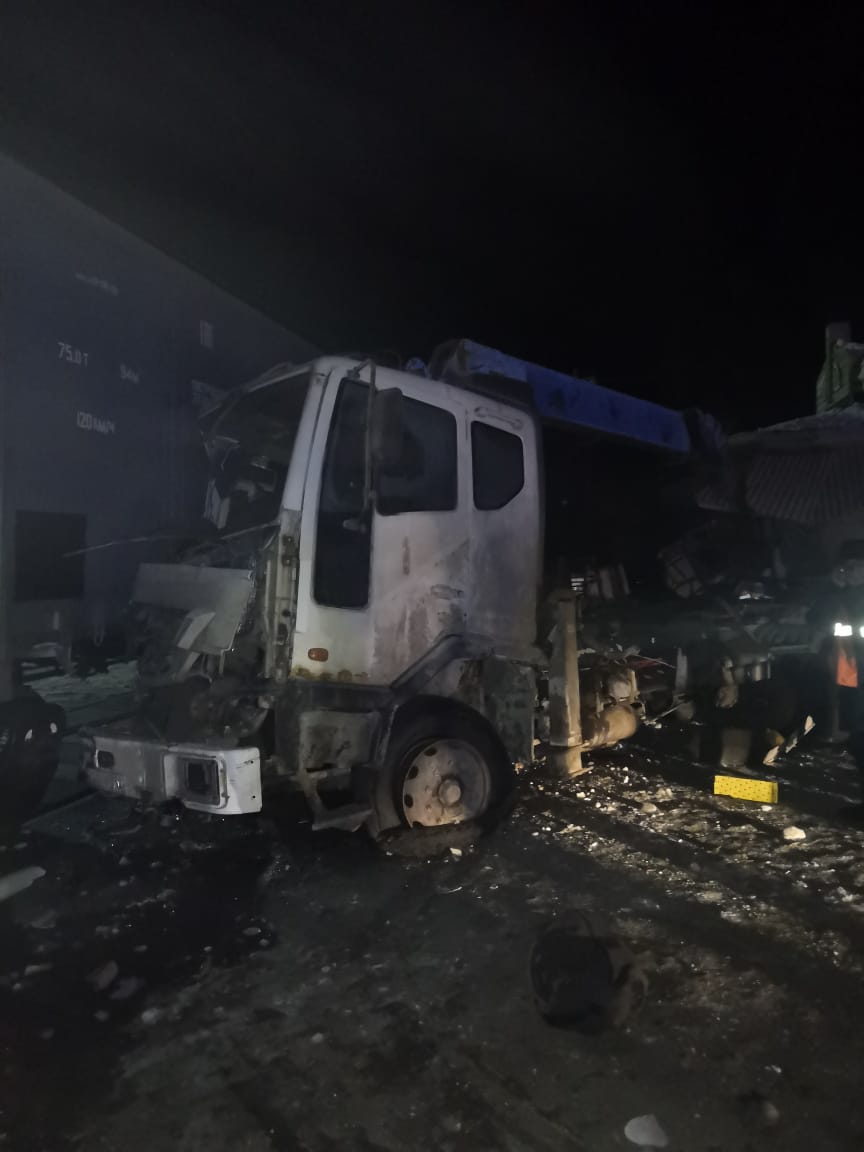 ДТП № 2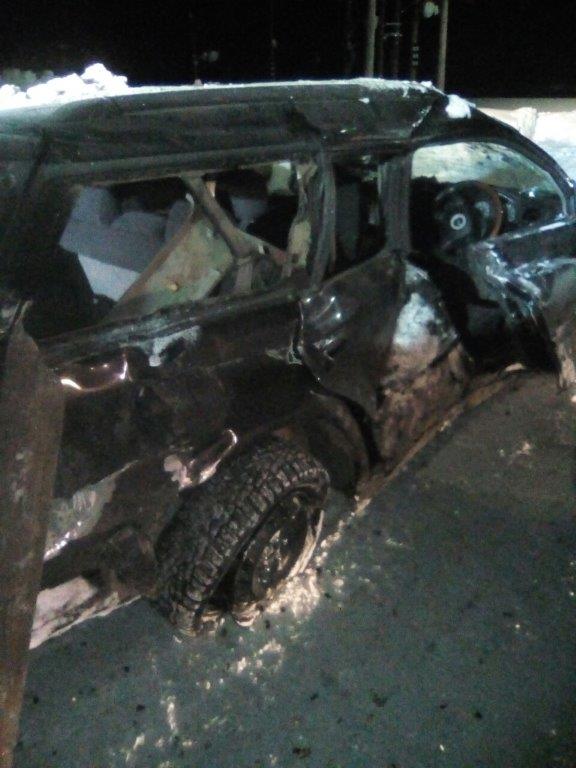 ДТП № 3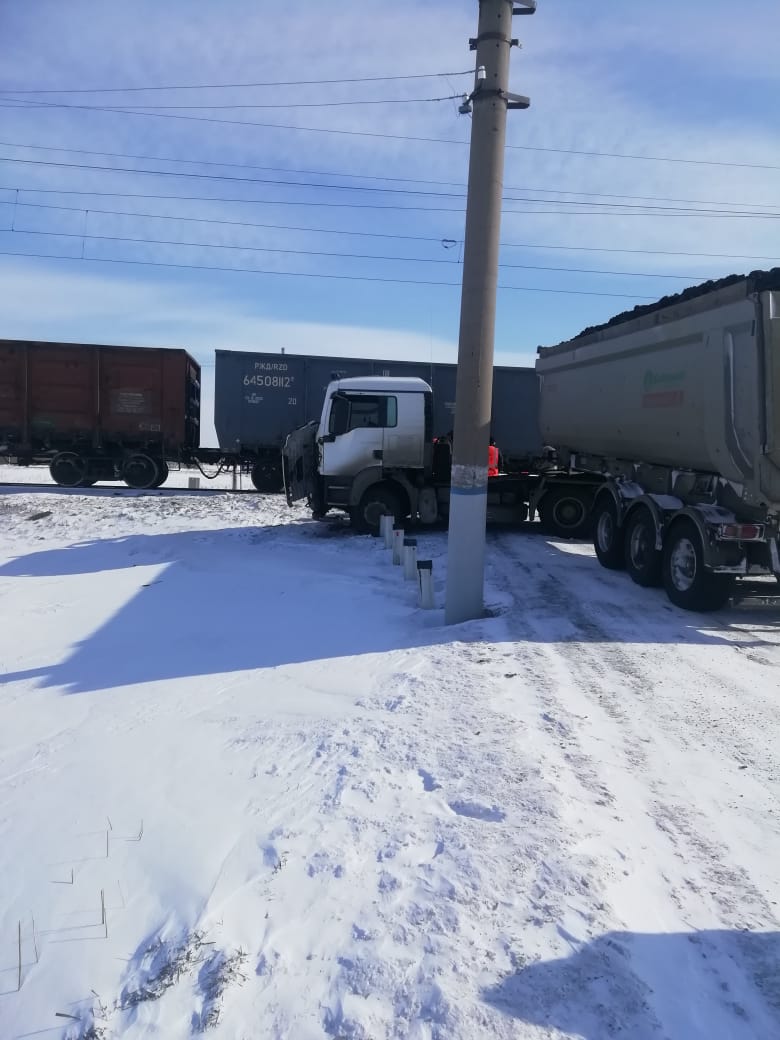 ДТП № 4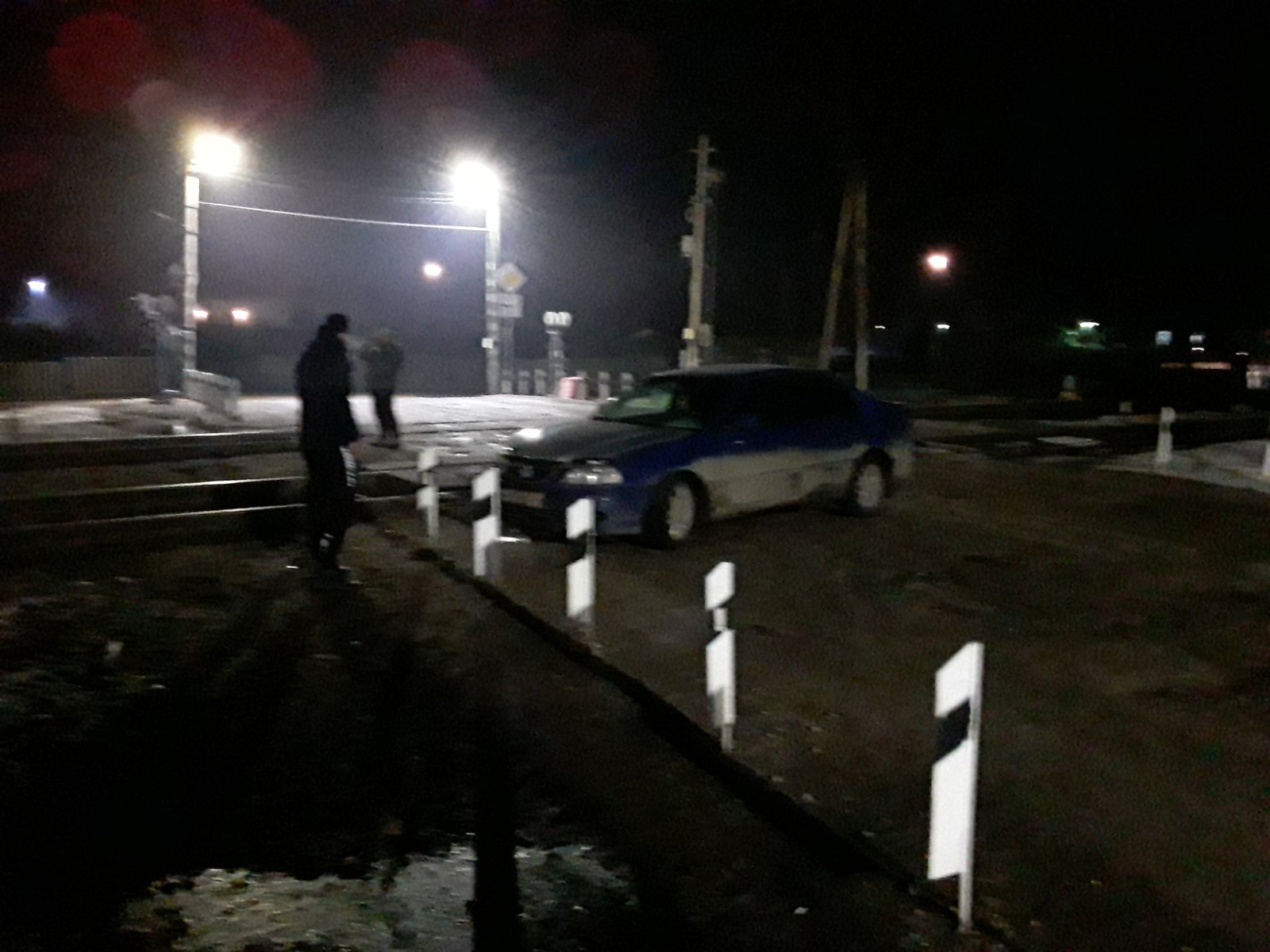 